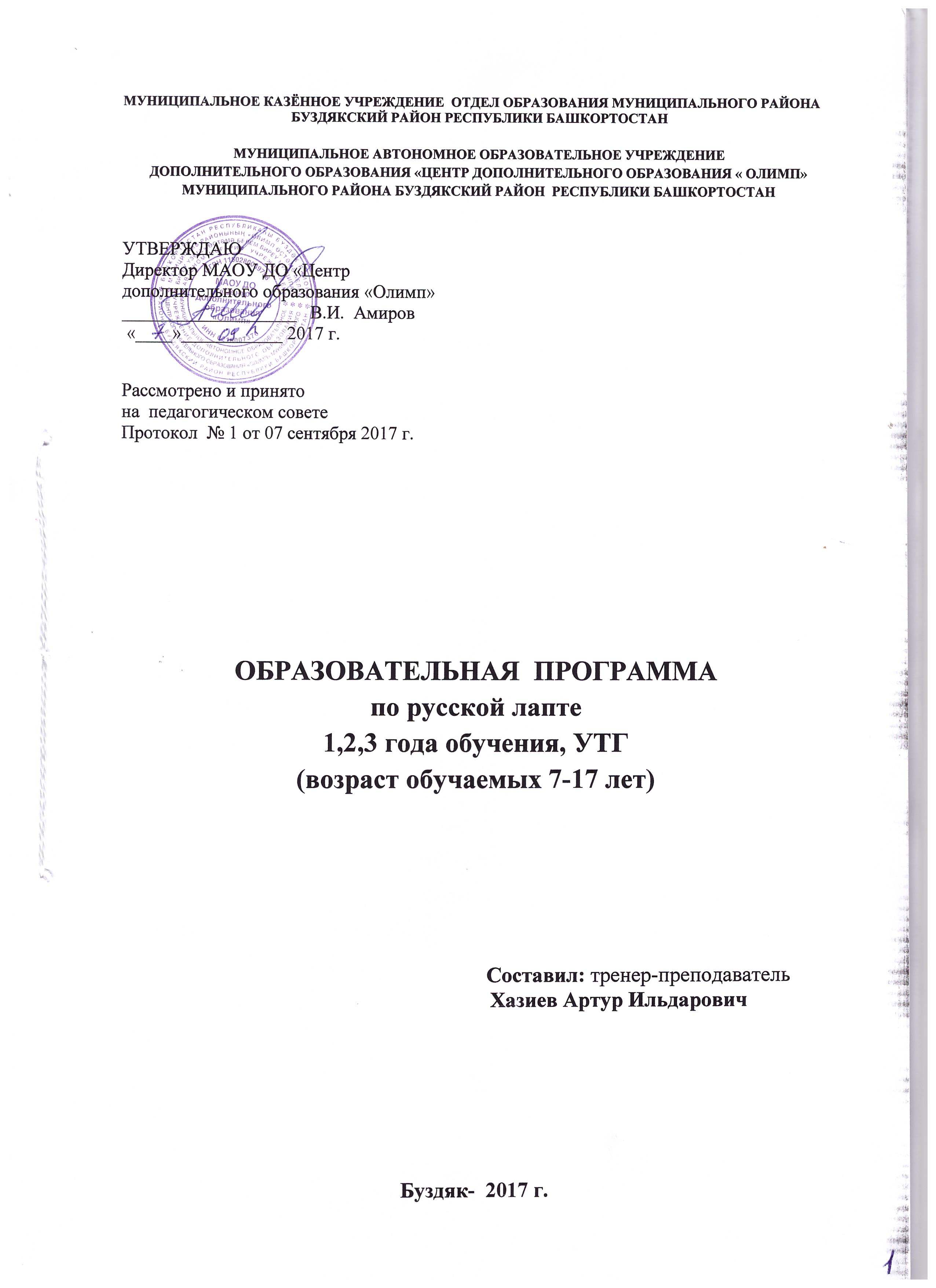 ПОЯСНИТЕЛЬНАЯ ЗАПИСКА           Дополнительная общеобразовательная программа является  основным документом, определяющим направленность и содержание тренировочного и воспитательного процессов в МАОУ «Центр дополнительного образования «Олимп» МР Буздякский район Республики Башкортостан» и составлена на оснований:          1. Федерального закона «Об образовании в Российской Федерации» от 29.12.12  № 273-ФЗ;          2. Федерального закона «О физической культуре и спорте в Российской Федерации» от 04.12.2007 № 329-ФЗ (ред. от 07.06.2013);          3. Приказа Минобрнауки РФ от 29.08.2013 №1008 « Об утверждении Порядка организации и осуществления образовательной деятельности по дополнительным общеобразовательным программам»;          4. Приказа Минспорта РФ от 27.12.2013 №1125 «Об утверждении особенностей организации и осуществления образовательной, тренировочной и методической деятельности в области физической культуры и спорта»;          5. Приказа Минздравсоцразвития РФ от 09.08.2010 № 613-н «Об утверждении порядка оказания медицинской помощи при провидении  физкультурных и спортивных мероприятий»;          6. Устава МАОУ «Центр дополнительного образования «Олимп» МР Буздякский район Республики Башкортостан»;          7. Образовательной программы МАОУ «Центр дополнительного образования «Олимп» МР Буздякский район Республики Башкортостан». Отличительной особенностью программы является:- больший акцент направлен на подготовку детей, в основном младшего школьного возраста, начинающих с «нуля»,- возможность заниматься данным видом спорта с любого возраста;- формирование разновозрастных групп в зависимости от уровня подготовки. Вид программы - модифицированная.Спортивная школа, являясь учреждением дополнительного образования, призвана способствовать формированию здорового образа жизни детей и подростков, профессиональному самоопределению молодежи, развитию их физических, интеллектуальных и нравственных способностей, достижению уровня спортивных успехов сообразно способностям.«Мини - лапта» - это подлинно массовый, охватывающий широкие слои населения вид спорта, дающий возможность реализовать всестороннее развитие, свободное взаимодействие участников физкультурно-спортивной деятельности, активное включение в коллективные отношения, социализацию. Именно поэтому мини - лапта становится "спортом для всех", доступным каждому желающему вести здоровый образ жизни. В ряде регионов России на базе детско-юношеских спортивных школ (ДЮСШ) открыты отделения «Лапты», получившей в нашей стране широкое развитие. Подтверждением тому служат регулярное проведение соревнований различных уровней и ежегодные чемпионаты России среди мужских и женских команд, первенство России среди девушек и юношей.Проведены первые международные соревнования в Казахстане и Молдавии.Развитие данного вида спорта обуславливает необходимость программного обеспечения ДЮСШ. Анализ содержания действующих программ по «Мини - лапте» показывает, что они не учитывают ряд особенностей, касающихся содержательной стороны учебно-тренировочного процесса. Например, программа, предложенная специалистами Башкирского государственного педагогического университета, утвержденная Научно-методическим советом при Министерстве физической культуры, спорту и туризму Республики Башкортостан и Федерацией русской лапты РБ, содержит научно обоснованные рекомендации по построению, содержанию и организации тренировочного процесса игроков в лапту на этапах начальной подготовки, УТ и спортивного совершенствования. В программе не отражены нормативно – методические указания к спортивно – оздоровительному этапу спортивной подготовки.Так же тенденция развития мини - лапты на современном этапе ставитперед специалистами задачи по разработке методики подготовки игроков, обладающих высоким индивидуальным мастерством. В практике, в основном, используются методы командной подготовки игроков, а индивидуальной подготовке, с учетом особенностей функций, выполняемых спортсменами в игре, часто уделяется недостаточное внимание. Методика подготовки игроков в лапту различных игровых амплуа, по существу, не разработана и тренеры команд по лапте не располагают экспериментально обоснованными рекомендациями по подготовке игроков с учетом их игровых специализаций.      На спортивно-оздоровительный этап зачисляются дети 7-17-летнего возраста, желающие заниматься русской лаптой, независимо от их одаренности, способности, уровня физического развития и подготовленности, не имеющие медицинских противопоказаний. На данном этапе обучения решаются задачи:1. укрепление здоровья и закаливание;2. привитие интереса к систематическим занятиям русской лаптой;3. обеспечение всесторонне физической подготовки с преимущественнымразвитием быстроты, ловкости и координаций движений;4. овладение техническими приемами, основами индивидуальной, групповой икомандной тактики игры;5. выполнение контрольных нормативов по ОФП;6. изучение элементарных теоретических сведений о личной гигиене, истории русской лапты, правил игры.      	На этап начальной подготовки зачисляются учащиеся 7-12 лет, желающие заниматься спортом и имеющие письменное разрешение врача-педиатра. На этапе начальной подготовки осуществляется физкультурно-оздоровительная и воспитательная работа, направленная на разностороннюю физическую подготовку и овладение основами техники избранного вида спорта, выбор спортивной специализации и выполнение контрольных нормативов для зачисления на тренировочный этап подготовки. На данном этапе обучения решаются задачи:1. укрепление здоровья и закаливания организма;2. привитие интереса к систематическим занятиям русской лаптой;3. обеспечение всесторонне физической подготовки с преимущественнымразвитием быстроты, ловкости и координаций движений;4. выполнение контрольных нормативов;5. овладение техническими приемами, основами индивидуальной, групповой и командной тактики игры;6. изучение элементарных теоретических сведений о личной гигиене, истории русской лапты, правил игры;7. определение спортивной специализации по игровым функциям (защитники, нападающие).      Тренировочный этап.  Группы этапа комплектуются из числа одаренных и способных к спорту детей и подростков, прошедших начальную подготовку, выполнивших нормативные требования по общей физической и технической подготовке. Дети 12-14 лет. На данном этапе обучения решаются задачи:1. совершенствование всесторонней физической подготовки с преимущественным развитием скоростно-силовых качеств, ловкости и общей выносливость;2. овладение основным арсеналом техническим приемом игры;3. совершенствование индивидуальных и групповых тактических действий,командной тактики игры, ознакомление с тактическими схемами игры;4. приобретение соревновательного опыта и подготовка лаптистов для сборных команд города, области;5. приобретение теоретических знаний в области спортивной тренировки иизбранного вида спорта;6. приобретение судейских и инструкторских навыков.7. выполнение контрольных нормативов, и норм и требований массовых разрядов.Перевод обучающихся на следующий год (этап) обучения  осуществляетсяпри условии выполнения учащимися контрольно-переводных нормативов по общей и специальной физической, технической и тактической подготовке, в СОГ по общей физической подготовке.Весь учебный материал программы распределен в соответствии с возрастным принципом комплектования групп и рассчитан на последовательное и постепенное расширение теоретических знаний, практических умений и навыков.Основными формами проведения тренировочной работы являются:• теоретические занятия;• практические занятия и тренировки в соответствии с требованиямипрограммы для каждой группы по расписанию;• участие в соревнованиях, УТС;• индивидуальная работа в самостоятельном режиме;• просмотр и разбор учебных видеофильмов, спортивных соревнований;• тренерская и судейская практика.Основополагающие принципы: системность, комплексность, преемственность, вариативность.Для реализации программы используются муниципальные спортивныесооружения, медицинское обслуживание, спортивный инвентарь, отвечающий его возрасту и физическому развитию, спортивная одежда и обувь.Приложение № 1
к Федеральному стандарту спортивной
подготовки по виду спорта лаптаПродолжительность этапов спортивной подготовки, минимальный возраст лиц для зачисления на этапы спортивной подготовки и минимальное количество лиц, проходящих спортивную подготовку в группах на этапах спортивной подготовки по виду спорта лаптаМаксимальное количество учащихся в группе определяется с учетом соблюдений правил техники безопасности на тренировочных занятиях.ОЖИДАЕМЫЕ РЕЗУЛЬТАТЫОсновной показатель работы по программе русской лапты – выполнениепрограммных требований по уровню физической подготовленности учащихся, выраженных в количественных показателях физического развития, физической, технической, тактической и теоретической подготовленности по истечении каждого года, овладение практическими навыками проведения соревнований, на этапе тренировочного процесса – успешное выступление в соревнованиях, выполнение нормативов массовых разрядов, включение в состав сборной команды города и области.УЧЕБНЫЙ ПЛАНПланирование учебных занятий и распределение учебного материала в группах проводится на основании учебного плана и годового графика распределения учебных часов, которые предусматривают круглогодичную организацию тренировочных занятий.Учебным планом предусматриваются теоретические и практические занятия, сдача контрольных нормативов, прохождение тренерской и судейской практики, восстановительные мероприятия, участие в соревнованиях и д.р.Годовая учебная нагрузка в группах СОГ (совместители) составляет 36 недель, СОГ (штатные) и ГНП составляет 46 недель и в тренировочных составляет 52 недели, где:• 46 недель – основная тренировочная нагрузка;• 6 недель переходный период в летнее время года, где занимаются в спортивно-оздоровительных лагерях или спортсмен по заданиям тренера самостоятельно поддерживают свою спортивную форму.ПРИМЕРНЫЙ ГОДОВОЙ УЧЕБНЫЙ ПЛАНПРОГРАММНЫЙ МАТЕРИАЛ ДЛЯ ПРАКТИЧЕСКИХ ЗАНЯТИЙПрограммный материал на всех этапах должен быть представлен в видетренировочных заданий, сгруппированных в отдельные блоки по принципу их преимущественной направленности.Преимущественная направленность тренировочного процесса по годам обучения определяется с учетом задач, принципов и содержания работы в процессе многолетней подготовки юных игроков в лапту.При составлении блоков тренировочных заданий, на этапах спортивно-оздоровительной и начальной подготовки широко используется игровой метод, подвижные игры, круговая тренировка, эстафеты и упражнения из различных видов спорта.Большое внимание придается развитию скоростных качеств, быстроты ответных действий, ловкости, координации, выносливости. При этом учитывается, как эти качества скоростные качества в упражнениях с битой и мячом.Непременным и обязательным условием подготовки самостоятельных,ответственных, психически устойчивых и волевых игроков в лапту является постоянное повышение надежности навыков игры в условиях спада в соревновательных упражнениях с преимущественным развитием выносливости, через напряженную творческую деятельность в поисках правильных и точных решений самих игроков при направляющейроли тренера.ГРУППЫ НАЧАЛЬНОЙ ПОДГОТОВКИ и СОГОсновной принцип построения тренировочной работы на этапах:спортивно-оздоровительном и начальной подготовки - универсальность в постановке задач, выборе средств и методов по отношению ко всем занимающимся, соблюдение требований индивидуального подхода и глубокого изучения особенностей каждого занимающегося. Основная тенденция программы - обучающая. Необходимо создать предпосылки для успешного изучения юными спортсменами широкого арсенала технических средств, достижения высокого уровня специальной физической подготовленности на последующих этапах многолетнего тренировочного процесса.Конкретные задачи и преимущественная направленность тренировки: - укрепление здоровья и содействие правильному физическому развитию; - привитие интереса к занятиям по русской лапте; - приобретение разносторонней физической подготовленности на основе комплексных упражнений из различных видов спорта, подвижных и спортивных игр; укрепление опорно-двигательного аппарата; - развитие быстроты, ловкости, гибкости; - овладение основами техники перемещения, передачи и ловли мяча, ударов битой по мячу; - начальное обучение тактическим действиям; - приучение к игровой обстановке.ТРЕНИРОВОЧНЫЕ ГРУППЫОсновной принцип тренировочного этапа - универсальность подготовки сэлементами игровой специализации (по функциям).Задачи на этапе: - укрепление здоровья и закаливание организма учащихся, содействие правильному физическому развитию;-  повышение уровня общей физической подготовленности, развитие специальных физических способностей, необходимых при совершенствовании техники и тактики; - прочное овладение основами техники и тактики русской лапты; - приучение к соревновательным условиям; - определение каждому учащемуся игровой функции в команде и с учетом этого индивидуализация видов подготовки; - обучение навыкам ведения дневника, системам записи игр и анализаполученных данных;- приобретение навыков организации и проведения соревнований порусской лапте, судейства, тренировочных занятий; -выполнение зачетных требований и специальных нормативов, по годам обучения.По своему характеру, средствам, методам и организации занятий, тренировки на этом этапе характеризуются изучением базовых структур в системе подготовки юного спортсмена.Обучающая направленность программы исходит из необходимости уже на этом этапе возрастных группах добиться прочного овладения занимающимися основами техники и тактики игры, достаточно высокого уровня развития физических качеств и способностей, что позволит в дальнейшем в специализированной подготовке достичь высокого уровня индивидуального мастерства и успешно реализовать его в соревнованиях.В связи с этим, основной показатель работы - выполнение в конце каждого года программных требований по уровню подготовленности занимающихся выраженных в количественно-качественных показателях технической, тактической, физической, интегральной, теоретической подготовленности, физического развития.ФИЗИЧЕСКАЯ ПОДГОТОВКАФизическая подготовка - это педагогический процесс, направленный на укрепление здоровья, развитие двигательных качеств, повышение общей работоспособности организма.Для решения задач физической подготовки применяется широкий круг средств с учетом возраста. Подбор средств и объем физической подготовки для каждого занятия зависит от конкретных задач обучения на том или ином этапе и от условий, в которых проводится занятие.ТЕХНИЧЕСКАЯ ПОДГОТОВКАТехническая подготовка - это процесс обучения спортсменов технике движений и действий, служащих средством ведения борьбы, а также их совершенствование в овладении техникой игры, приобретение ими специальных знаний и навыков, необходимых для участия в соревнованиях. Технической подготовке принадлежит центральное место в общей структуре учебно-тренировочных занятий.Систематическое применение разнообразных подводящих упражнений составляет отличительную особенность обучения детей технике игры. Особое место среди них занимает упражнения на тренажерах и со специальными приспособлениями.Техническая подготовка в русской лапте подразделяются на техническуюподготовку в защите и нападении.ТЕХНИКА ЗАЩИТЫТехника защиты включает в себя: стартовую стойку, положение ног, туловища, рук игроков, располагающихся в поле. Стартовую стойку игрока, подающего мяч, положение ног, туловища, рук.Перемещения боком, спиной, лицом: шаги, скачок, прыжок, бег, остановка.Сочетания способов перемещения.Ловля мяча. Ловля мяча двумя руками: мяч, летящий на уровне груди; мяч,летящий выше головы; мяч, прыгающий на площадке; мячи, летящие слева и справа на разных уровнях, на расстоянии вытянутых рук. Ловля мяча из положения лежа, стоя, спиной (при выполнении передачи резко развернутся), боком, сидя на площадке. Сидя на площадке ловить мяч, летящий вправо и влево. Ловля мяча, летящего «свечой», Ловля мяча одной рукой; правой и левой руками с близкого расстояния (3-1 Ом) с дальнего расстояния (30-40м). Ловля одной рукой мяча, летящего выше головы; мяча, летящего в 2-х метрах от игрока влево и вправо; мяча, катящегося по площадке в 2-х метрах от игрока.Ловля мяча, прыгающего по площадке влево и вправо от игрока. Ловля мяча из положения, стоя спиной к бросающему мячу, стоя боком, сидя, лежа на площадке.Выполнение передачи мяча. Передача мяча: с близкого расстояния (3-10м), со среднего расстояния (10~30м), с дальнего расстояния (30-40м) на точность. Выполнение передачи на точность, стоя спиной к партнеру (партнер передвигается влево и вправо, вперед и назад). Выполнение передачи с места, в движении, с поворотом, с кувырком.Передачи сидя, лежа на полу. Выполнение передачи на звуковой сигнал (стоя спиной к трем партнерам сделать передачу игроку, подавшему сигнал). Передача мяча из-за спины, сбоку, снизу и обратной рукой.Осаливание (бросок мяча в соперника). Бросок мяча на точность по крупным и небольшим мишеням, стоя лицом и спиной к мишеням. Броски мяча по движущимся крупным и небольшим мишеням. Стоя к ним лицом и спиной. Броски в движении, в прыжке, с поворотом по неподвижным мишеням. Броски с разных дистанций. Бросок мяча в игрока, совершающего финт или увертывание. Броски правой и левой руками по движущимся мишеням.Переосаливание. Поднять мяч после броска соперника и сделать обратный бросок (осаливание).Подача мяча. Подача мяча на различные высоты (от 50см до 3 м). Подача мяча с помощью ног, за счет маха руки (подкидывая мяч на различную высоту, стараться, чтобы мяч попадал в круг подачи). Подача мяча на точность приземления.ТЕХНИКА НАПАДЕНИЯСтартовая стойка, положение ног, туловища, рук игроков, бьющих ударом сверху, сбоку, «свечой». Стартовая стойка игрока, готовящегося к перебежке (высокий старт).Удар сверху. Выбор биты. Способы держания биты (хват). Способы удара битой: кистевой, локтевой, плечевой. Удары в заданную зону. Ложные замахи для удара в противоположную сторону. Удары, посылающие мяч по высокой траектории. Подбивание мяча плоской битой.Удар сбоку. Выбор биты. Способы держания биты (хват). Способы удара битой: кистевой, локтевой, плечевой. Количество попаданий битой по мячу, привязанному к перекладине футбольных ворот на веревке или резине. Удары на дальность. Удар битой на расстоянии 10м (удар «подставкой»). Удар, после которого мяч летит по низкой траектории. Удар по мячу, после которого мяч летит по высокой траектории. Удар по мячу, подброшенному на высоту 50см, 1 метра, 1,5 метра. Удары битой на заданное расстояние. Удары битой в заданные зоны.Удар «свечой». Выбор биты. Способы держания биты. Способы удара битой:локтевой, плечевой. Удары по низко подброшенному мячу. Удары по высокоподброшенному мячу. Удары в заданные зоны. Удары на точность приземления. Удары, посылающие мяч вблизи контрольной линии, количество попаданий по мячу, подвязанному к перекладине футбольных ворот на веревке или резине.Перебежки. Перемещение лицом, боком, спиной вперед: шаги, прыжки, бег,остановка. Сочетания способов перемещения. Старты на 30 метров, 60 метров, с максимальной скоростью. Бег 100 метров с разделительным стартом (пробежать 50 метров со средней скоростью, развернуться и оставшиеся 50 метров бежать с максимальной скоростью в обратном направлении).Челночный бег 10 х 10 метров. Пробежки коротких отрезков с максимальнойскоростью из разнообразных исходных положений (лежа, сидя, стоя спиной и, др.), оббегая на пути различные препятствия (барьеры, ямы, щиты, стойки и др.).Зигзагообразный бег и по дуге.Акробатические упражнения. Различные виды кувырков (вперед, назад, прыжком идр.). Перевороты из разных положений: сальто вперед и назад в группировке. Упражнения по самостраховке при падении.Прыжки. Прыжки толчком одной ногой, двумя ногами. Разнообразные прыжки: в длину, в высоту (с места, с разбега).Самоосаливание. Бег по коридору, ограниченному двумя линиями, расстояние между ними 1 метр. Бег 100 метров (50 метров по коридору вперед с максимальной скоростью, развернуться 50 метров обратно при этом бегущий не должен наступать на линии, ограничивающие коридор).Всесторонняя техническая подготовка служит основой для осуществлениятактических действий. Чем выше техника учащихся, тем успешнее они смогут решать тактические задачи.ТАКТИЧЕСКАЯ ПОДГОТОВКАТактическая подготовка - это процесс формирования системы способов ведения игры.Тактическое мастерство основано на умениях и навыках, позволяющих игроку действовать индивидуально и взаимодействовать с партнерами.Тактическая подготовка предусматривает овладение индивидуальными, групповыми и командными действиями, умение правильно воспринимать и анализировать игровую ситуацию и принимать быстрое решение для выбора технического действия, предвидеть форму взаимодействий с партнерами.Изучение командных действий начинается на этапе начальной подготовки и спортивно-оздоровительном, а углубленное изучение тактических вариантов и определение основных функций в команде на тренировочном этапе.Избрав тактический рисунок игры или систему тактических взаимодействий,исходя из возможностей занимающихся, определяют задачи каждого игрока в защите и нападении. И только после этого, начинают освоение основных взаимодействий, тактических вариантов и комбинаций, учат принимать самостоятельные тактические решения. Затем закрепляют командные тактические взаимодействия в двухсторонних учебных играх. Постепенно тактические задачи усложняются. Следует помнить, что как в технике, так и в тактике игры, команда начинается с умения осуществлять защитныевзаимодействия. Следовательно, обучение нужно начинать с защитных взаимодействий, а затем переходить к тактическим взаимодействиям в нападении.ТАКТИКА ЗАЩИТЫИндивидуальные действия. Выбор места для ловли мяча при ударе (сверху, сбоку, «свечой»). Действия защитника:а) при пропуске мяча летящего в его сторону;б) при страховке своих партнеров при ударе сверху;в) при выборе места для того, чтобы осалить перебежчика;г) при выборе места для получения мяча от партнера;д) при обратном переосаливании;е) при расположении нападающего за линией кона;ж) при перебежке нападающих.Действия подающего при выносе мяча за линию дома.Групповые действия. Действия группы защитников передней линии при ударах сверху (вправо, влево). Действия игроков задней линии при ударах сбоку (вправо, влево).Взаимодействие подающего, центрального и правого (левого) дальнего защитников при выполнении перебежки с линии дома. Взаимодействие дальнего (левого, правого), центрального, подающего при выполнении перебежки с линии кона. Действия группы защитников при пропуске мяча за боковую линию. Взаимодействие игроков передней и задней линии при ударах «свечой». Взаимодействие игроков задней линии при осаливании перебежчика.Командные действия. Система игры в защите. Действия команды:а) при ударе сверху (в правую, левую зоны и по центру);б) при ударе сбоку и «свечой»;в) проигрывающей матч;г) в случаях, когда у нападающих остался один игрок, имеющий право на удар;д) при одиночных перебежках соперника;е) при групповых перебежках соперника;ж) при ударе, когда мяч улетает за боковую линию;з) при самоосаливании соперника.Взаимодействие подающего с игроками передней линии (правого и левого),центрального и игроками задней линии (правого и левого).ТАКТИКА НАПАДЕНИЯИндивидуальные действия. Выбор удара (сверху, сбоку, «свечой»), при той или иной ситуации. Направление удара (влево, вправо и по центру). Действия перебежчика при осаливании его партнера. Действия перебежчика, которого осаливает противник, в случае, когда партнеры приносят своей команде очки. Действия нападающего при выносе мяча защитником за линию дома. Выбор места для перебежки. Действия подающего при ошибках защитников (неточная передача мяча, мяч выходит из поля зрения защитников), действия нападающего: находящегося за линией дома, за линией кона, при осаливании.Групповые действия.Групповые перебежки за линию кона, за линию дома. Виды групповых перебежек (однонаправленные, разнонаправленные, веером). Групповая перебежка команды, имеющей в ходе встречи меньшее количество очков.Командные действия.Командные действия при игре в нападении:а) преимущественное использование игроками ударов способом сверху;б) преимущественное использование игроками ударов свечой;в) преимущественное использование игроками дальних боковых ударов;Расстановка игроков в порядке очередности и пробития ударов. Действия команды, проигрывающей в конце встречи от 1 до 12 очков.Действия команды, выигрывающей в ходе встречи с небольшим преимуществом, с большим преимуществом. Действия команды в случае, когда есть только один игрок имеющий право на удар.ИНТЕГРАЛЬНАЯ ПОДГОТОВКА  	Интегральная подготовка представляет собой систему тренировочных воздействий, призванную максимально использовать тренировочные эффекты технической, тактической, физической и других видов подготовки в соревновательной деятельности игроков в лапту.В стремление победить слиты воедино действия всех членов команды, в ихдействиях находят отражение все стороны подготовки.Основу интегральной подготовки составляют упражнения при помощи, которых в единстве решаются вопросы физической и технической подготовки; технической и тактической подготовки; переключения в выполнение технических приемов и тактических действий. Учебные игры, контрольные игры и соревнования по лапте служат высшей формой интегральной подготовки.Упражнения для развития физических качеств в рамках структуры технических приемов. Развитие специальных способностей (двигательных, психофизиологических) посредством многократного выполнения технических приемов.Переключения в выполнении технических приемов нападения и защиты.Упражнения на переключение при выполнении технических приемов нападения и защиты повышенной интенсивности и дозировки с целью одновременного совершенствования навыков технических приемов и развития специальных качеств.Упражнения на переключение при выполнении тактических действий в нападении и защите повышенной интенсивности и объема с целью одновременного совершенствования навыков тактических действий, технических приемов и развития специальных качеств.Совершенствование при выполнении тактических действий: индивидуальных в рамках групповых, групповых в рамках командных - отдельно в нападении и защите, переключений индивидуальных, групповых, командных действий в нападении и защите.Учебные игры. Система заданий в игре, отражающая программный материал.Задания дифференцируются по тактике, технике в целом для команды, для группы игроков, по игровым функциям для отдельных игроков.Контрольные игры. Применяются в учебных целях как более высокая ступень учебных игр с определенными заданиями, для подготовки к соревнованиям.Командные игры. Повышение надежности и эффективности игровых навыков.Взаимосвязь заданий в учебных играх и установок в календарных                     ТЕОРЕТИЧЕСКАЯ ПОДГОТОВКАТеоретическая подготовка занимает важное место на всем протяжении многолетней тренировки юных игроков в лапту. Осуществляется она в форме специальных теоретических занятий, а также в тренировочных занятиях по технической, тактической, физической, интегральной, психологической подготовке, а также в форме 15-20 минутных бесед, которые проводятся в начале занятий или в качестве самостоятельного занятия.При изучении теоретического материала используются наглядные пособия, видео-записи рекомендуется литература для учащихся.Надо научить юных спортсменов применять полученные знания в процессетренировки и условиях соревнований.Примерный учебный план теоретической подготовкиПРОГРАММНЫЙ МАТЕРИАЛ ДЛЯ ПРАКТИЧЕСКИХ ЗАНЯТИЙПрограммный материал на всех этапах должен быть представлен в видетренировочных заданий, сгруппированных в отдельные блоки по принципу их преимущественной направленности.Преимущественная направленность тренировочного процесса по годам обучения определяется с учетом задач, принципов и содержания работы в процессе многолетней подготовки юных игроков в лапту.При составлении блоков тренировочных заданий, на этапах спортивно-оздоровительной и начальной подготовки широко используется игровой метод, подвижные игры, круговая тренировка, эстафеты и упражнения из различных видов спорта.Большое внимание придается развитию скоростных качеств, быстроты ответных действий, ловкости, координации, выносливости. При этом учитывается, как эти качества трансформируются в тактические действия и приемы игры. Целесообразно развивать скоростные качества в упражнениях с битой и мячом.Непременным и обязательным условием подготовки самостоятельных,ответственных, психически устойчивых и волевых игроков в лапту является постоянное повышение надежности навыков игры в условиях спада в соревновательных упражнениях с преимущественным развитием выносливости, через напряженную творческую деятельность в поисках правильных и точных решений самих игроков при направляющей роли тренера.ГРУППЫ НАЧАЛЬНОЙ ПОДГОТОВКИ и СОГОсновной принцип построения тренировочной работы на этапах:спортивно-оздоровительном и начальной подготовки - универсальность в постановке задач, выборе средств и методов по отношению ко всем занимающимся, соблюдение требований индивидуального подхода и глубокого изучения особенностей каждого занимающегося. Основная тенденция программы - обучающая. Необходимо создать предпосылки для успешного изучения юными спортсменами широкого арсенала технических средств, достижения высокого уровня специальной физической подготовленности на последующих этапах многолетнего тренировочного процесса.Конкретные задачи и преимущественная направленность тренировки: - укрепление здоровья и содействие правильному физическому развитию; привитие интереса к занятиям по русской лапте;- приобретение разносторонней физической подготовленности на основе комплексных упражнений из различных видов спорта, подвижных испортивных игр; - укрепление опорно-двигательного аппарата; - развитие быстроты, ловкости, гибкости; - овладение основами техники перемещения, передачи и ловли мяча, ударов битой по мячу; - начальное обучение тактическим действиям; приучение к игровой обстановке.ТРЕНИРОВОЧНЫЕ ГРУППЫОсновной принцип учебно-тренировочного этапа - универсальность подготовки с элементами игровой специализации (по функциям).Задачи на этапе: - укрепление здоровья и закаливание организма учащихся, содействие правильному физическому развитию; - повышение уровня общей физической подготовленности, развитие специальных физических способностей, необходимых присовершенствовании техники и тактики; - прочное овладение основами техники и тактики русской лапты; - приучение к соревновательным условиям; - определение каждому учащемуся игровой функции в команде и с учетом этого индивидуализация видов подготовки; - обучение навыкам ведения дневника, системам записи игр и анализа полученных данных; - приобретение навыков организации и проведения соревнований порусской лапте, судейства, тренировочных занятий; - выполнение зачетных требований и специальных нормативов, по годам обучения.По своему характеру, средствам, методам и организации занятий, тренировки на этом этапе характеризуются изучением базовых структур в системе подготовки юного спортсмена.Обучающая направленность программы исходит из необходимости уже на этом этапе возрастных группах добиться прочного овладения занимающимися основами техники и тактики игры, достаточно высокого уровня развития физических качеств и способностей, что позволит в дальнейшем в специализированной подготовке достичь высокого уровня индивидуального мастерства и успешно реализовать его в соревнованиях.В связи с этим, основной показатель работы - выполнение в конце каждого года программных требований по уровню подготовленности занимающихся выраженных в количественно-качественных показателях технической, тактической, физической,  интегральной, теоретической подготовленности, физического развития.ФИЗИЧЕСКАЯ ПОДГОТОВКАФизическая подготовка - это педагогический процесс, направленный на укрепление здоровья, развитие двигательных качеств, повышение общей работоспособности организма.Для решения задач физической подготовки применяется широкий круг средств с учетом возраста. Подбор средств и объем физической подготовки для каждого занятия зависит от конкретных задач обучения на том или ином этапе и от условий, в которых проводится занятие.ТЕХНИЧЕСКАЯ ПОДГОТОВКАТехническая подготовка - это процесс обучения спортсменов технике движений и действий, служащих средством ведения борьбы, а также их совершенствование в овладении техникой игры, приобретение ими специальных знаний и навыков, необходимых для участия в соревнованиях. Технической подготовке принадлежит центральное место в общей структуре тренировочных занятий.Систематическое применение разнообразных подводящих упражнений составляет отличительную особенность обучения детей технике игры. Особое место среди них занимает упражнения на тренажерах и со специальными приспособлениями.Техническая подготовка в русской лапте подразделяются на техническуюподготовку в защите и нападении.ТЕХНИКА ЗАЩИТЫТехника защиты включает в себя: стартовую стойку, положение ног, туловища, рук игроков, располагающихся в поле. Стартовую стойку игрока, подающего мяч, положение ног, туловища, рук.Перемещения боком, спиной, лицом: шаги, скачок, прыжок, бег, остановка.Сочетания способов перемещения.Ловля мяча. Ловля мяча двумя руками: мяч, летящий на уровне груди; мяч,летящий выше головы; мяч, прыгающий на площадке; мячи, летящие слева и справа на разных уровнях, на расстоянии вытянутых рук. Ловля мяча из положения лежа, стоя, спиной (при выполнении передачи резко развернутся), боком, сидя на площадке. Сидя на площадке ловить мяч, летящий вправо и влево. Ловля мяча, летящего «свечой», Ловля мяча одной рукой; правой и левой руками с близкого расстояния (3-1 Ом) с дальнего расстояния (30-40м). Ловля одной рукой мяча, летящего выше головы; мяча, летящего в 2-х метрах от игрока влево и вправо; мяча, катящегося по площадке в 2-х метрах от игрока.Ловля мяча, прыгающего по площадке влево и вправо от игрока. Ловля мяча из положения, стоя спиной к бросающему мячу, стоя боком, сидя, лежа на площадке.Выполнение передачи мяча. Передача мяча: с близкого расстояния (3-10м), со среднего расстояния (10~30м), с дальнего расстояния (30-40м) на точность. Выполнение передачи на точность, стоя спиной к партнеру (партнер передвигается влево и вправо, вперед и назад). Выполнение передачи с места, в движении, с поворотом, с кувырком.Передачи сидя, лежа на полу. Выполнение передачи на звуковой сигнал (стоя спиной к трем партнерам сделать передачу игроку, подавшему сигнал). Передача мяча из-за спины, сбоку, снизу и обратной рукой.Осаливание (бросок мяча в соперника). Бросок мяча на точность по крупным и небольшим мишеням, стоя лицом и спиной к мишеням. Броски мяча по движущимся крупным и небольшим мишеням. Стоя к ним лицом и спиной. Броски в движении, в прыжке, с поворотом по неподвижным мишеням. Броски с разных дистанций. Бросок мяча в игрока, совершающего финт или увертывание. Броски правой и левой руками по движущимся мишеням.Переосаливание. Поднять мяч после броска соперника и сделать обратный бросок (осаливание).Подача мяча. Подача мяча на различные высоты (от 50см до 3 м). Подача мяча с помощью ног, за счет маха руки (подкидывая мяч на различную высоту, стараться, чтобы мяч попадал в круг подачи). Подача мяча на точность приземления.ТЕХНИКА НАПАДЕНИЯСтартовая стойка, положение ног, туловища, рук игроков, бьющих ударом сверху, сбоку, «свечой». Стартовая стойка игрока, готовящегося к перебежке (высокий старт).Удар сверху. Выбор биты. Способы держания биты (хват). Способы удара битой: кистевой, локтевой, плечевой. Удары в заданную зону. Ложные замахи для удара в противоположную сторону. Удары, посылающие мяч по высокой траектории. Подбивание мяча плоской битой.Удар сбоку. Выбор биты. Способы держания биты (хват). Способы удара битой: кистевой, локтевой, плечевой. Количество попаданий битой по мячу, привязанному к перекладине футбольных ворот на веревке или резине. Удары на дальность. Удар битой на расстоянии 10 м (удар «подставкой»). Удар, после которого мяч летит по низкой траектории. Удар по мячу, после которого мяч летит по высокой траектории. Удар по мячу, подброшенному на высоту 50 см, 1 метра, 1,5 метра. Удары битой на заданное расстояние. Удары битой в заданные зоны.Удар «свечой». Выбор биты. Способы держания биты. Способы удара битой:локтевой, плечевой. Удары по низко подброшенному мячу. Удары по высокоподброшенному мячу. Удары в заданные зоны. Удары на точность приземления. Удары, посылающие мяч вблизи контрольной линии, количество попаданий по мячу, подвязанному к перекладине футбольных ворот на веревке или резине.Перебежки. Перемещение лицом, боком, спиной вперед: шаги, прыжки, бег,остановка. Сочетания способов перемещения. Старты на 30 метров, 60 метров, с максимальной скоростью. Бег 100 метров с разделительным стартом (пробежать 50 метров со средней скоростью, развернуться и оставшиеся 50 метров бежать с максимальной скоростью в обратном направлении).Челночный бег 10 х 10 метров. Пробежки коротких отрезков с максимальнойскоростью из разнообразных исходных положений (лежа, сидя, стоя спиной и, др.), оббегая на пути различные препятствия (барьеры, ямы, щиты, стойки и др.).Зигзагообразный бег и по дуге.Акробатические упражнения. Различные виды кувырков (вперед, назад, прыжком и др.)- Перевороты из разных положений: сальто вперед и назад в группировке. Упражнения по самостраховке при падении.Прыжки. Прыжки толчком одной ногой, двумя ногами. Разнообразные прыжки: в длину, в высоту (с места, с разбега).Самоосаливание. Бег по коридору, ограниченному двумя линиями, расстояние между ними 1 метр. Бег 100 метров (50 метров по коридору вперед с максимальной скоростью, развернуться 50 метров обратно при этом бегущий не должен наступать на линии, ограничивающие коридор).Всесторонняя техническая подготовка служит основой для осуществлениятактических действий. Чем выше техника учащихся, тем успешнее они смогут решать тактические задачи.ТАКТИЧЕСКАЯ ПОДГОТОВКАТактическая подготовка - это процесс формирования системы способов ведения игры.Тактическое мастерство основано на умениях и навыках, позволяющих игроку действовать индивидуально и взаимодействовать с партнерами.Тактическая подготовка предусматривает овладение индивидуальными,групповыми и командными действиями, умение правильно воспринимать и анализировать игровую ситуацию и принимать быстрое решение для выбора технического действия, предвидеть форму взаимодействий с партнерами.Изучение командных действий начинается на этапе начальной подготовки испортивно-оздоровительном, а углубленное изучение тактических вариантов и определение основных функций в команде на тренировочном этапе.Избрав тактический рисунок игры или систему тактических взаимодействий, исходя из возможностей занимающихся, определяют задачи каждого игрока в защите и нападении. И только после этого, начинают освоение основных взаимодействий, тактических вариантов и комбинаций, учат принимать самостоятельные тактические решения. Затем закрепляют командные тактические взаимодействия в двухсторонних учебных играх. Постепенно тактические задачи усложняются. Следует помнить, что как в технике, так и в тактике игры, команда начинается с умения осуществлять защитныевзаимодействия. Следовательно, обучение нужно начинать с защитных взаимодействий а затем переходить к тактическим взаимодействиям в нападении.ТАКТИКА ЗАЩИТЫИндивидуальные действия. Выбор места для ловли мяча при ударе (сверху, сбоку, «свечой»). Действия защитника:а) при пропуске мяча летящего в его сторону;б) при страховке своих партнеров при ударе сверху;в) при выборе места для того, чтобы осалить перебежчика;г) при выборе места для получения мяча от партнера;д) при обратном переосаливании;е) при расположении нападающего за линией кона;ж) при перебежке нападающих.Действия подающего при выносе мяча за линию дома.Групповые действия. Действия группы защитников передней линии при ударах сверху (вправо, влево). Действия игроков задней линии при ударах сбоку (вправо, влево).Взаимодействие подающего, центрального и правого (левого) дальнего защитников при выполнении перебежки с линии дома. Взаимодействие дальнего (левого, правого), центрального, подающего при выполнении перебежки с линии кона. Действия группы защитников при пропуске мяча за боковую линию. Взаимодействие игроков передней и задней линии при ударах «свечой». Взаимодействие игроков задней линии при осаливании перебежчика.Командные действия. Система игры в защите. Действия команды:а) при ударе сверху (в правую, левую зоны и по центру);б) при ударе сбоку и «свечой»;в) проигрывающей матч;г) в случаях, когда у нападающих остался один игрок, имеющий право на удар;д) при одиночных перебежках соперника;е) при групповых перебежках соперника;ж) при ударе, когда мяч улетает за боковую линию;з) при самоосаливании соперника.Взаимодействие подающего с игроками передней линии (правого и левого),центрального и игроками задней линии (правого и левого).ТАКТИКА НАПАДЕНИЯИндивидуальные действия. Выбор удара (сверху, сбоку, «свечой»), при той или иной ситуации. Направление удара (влево, вправо и по центру). Действия перебежчика при осаливании его партнера. Действия перебежчика, которого осаливает противник, в случае, когда партнеры приносят своей команде очки. Действия нападающего при выносе мяча защитником за линию дома. Выбор места для перебежки. Действия подающего при ошибках защитников (неточная передача мяча, мяч выходит из поля зрения защитников), действия нападающего: находящегося за линией дома, за линией кона, при осаливании.Групповые действия.Групповые перебежки за линию кона, за линию дома. Виды групповых перебежек (однонаправленные, разнонаправленные, веером). Групповая перебежка команды, имеющей в ходе встречи меньшее количество очков.Командные действия.Командные действия при игре в нападении:а) преимущественное использование игроками ударов способом сверху;б) преимущественное использование игроками ударов свечой;в) преимущественное использование игроками дальних боковых ударов;Расстановка игроков в порядке очередности и пробития ударов. Действия команды, проигрывающей в конце встречи от 1 до 12 очков.Действия команды, выигрывающей в ходе встречи с небольшим преимуществом, с большим преимуществом. Действия команды в случае, когда есть только один игрок, имеющий право на удар.ИНТЕГРАЛЬНАЯ ПОДГОТОВКАИнтегральная подготовка представляет собой систему тренировочных воздействий, призванную максимально использовать тренировочные эффекты технической, тактической, физической и других видов подготовки в соревновательной деятельности игроков в лапту.В стремление победить слиты воедино действия всех членов команды, в ихдействиях находят отражение все стороны подготовки. 	Основу интегральной подготовки составляют упражнения при помощи, которых в единстве решаются вопросы физической и технической подготовки; технической и тактической подготовки; переключения в выполнение технических приемов и тактических действий. Учебные игры, контрольные игры и соревнования по лапте служат высшей формой интегральной подготовки.Упражнения для развития физических качеств в рамках структуры технических приемов. Развитие специальных способностей (двигательных, психофизиологических) посредством многократного выполнения технических приемов.Переключения в выполнении технических приемов нападения и защиты.Упражнения на переключение при выполнении технических приемов нападения и защиты повышенной интенсивности и дозировки с целью одновременного совершенствования навыков технических приемов и развития специальных качеств.Упражнения на переключение при выполнении тактических действий в нападении и защите повышенной интенсивности и объема с целью одновременного совершенствования навыков тактических действий, технических приемов и развития специальных качеств.Совершенствование при выполнении тактических действий: индивидуальных в рамках групповых, групповых в рамках командных - отдельно в нападении и защите, переключений индивидуальных, групповых, командных действий в нападении и защите.Учебные игры. Система заданий в игре, отражающая программный материал.Задания дифференцируются по тактике, технике в целом для команды, для группы игроков, по игровым функциям для отдельных игроков.Контрольные игры. Применяются в учебных целях как более высокая ступень учебных игр с определенными заданиями, для подготовки к соревнованиям. Командные игры. Повышение надежности и эффективности игровых навыков. Взаимосвязь заданий в учебных играх и установок в календарных.ТЕОРЕТИЧЕСКАЯ ПОДГОТОВКАТеоретическая подготовка занимает важное место на всем протяжении многолетней тренировки юных игроков в лапту. Осуществляется она в форме специальных теоретических занятий, а также в тренировочных занятиях по технической, тактической, физической, интегральной, психологической подготовке, а также в форме 15-20 минутных бесед, которые проводятся в начале занятий или в качестве самостоятельного занятия.При изучении теоретического материала используются наглядные пособия, видео-записи, рекомендуется литература для учащихся.Надо научить юных спортсменов применять полученные знания в процессетренировки и условиях соревнований. Примерный учебный план теоретической подготовкиПСИХОЛОГИЧЕСКАЯ ПОДГОТОВКАПсихологическая подготовка - это педагогический процесс, направленный на воспитание спортсмена как личности, его морально-волевых качеств.В психологии спорта принято делить психологическую подготовку на общую и к конкретному соревнованию. Каждый раздел психологической подготовки имеет специфические задачи, которые сводятся к следующему:• воспитание высоких моральных качеств. Очень важно оказывать положительное влияние на формирование у спортсменов чувства коллективизма, разносторонних интересов, на развитие его характера и других черт личности;• воспитание волевых качеств. Основные волевые качества: целеустремленность и настойчивость, выдержка и самообладание, решительность и смелость, инициативность и дисциплинированность. Высокий уровень волевых качеств необходим для достижения эффективности соревновательной деятельности игрока в напряженных игровых ситуациях;• установление и воспитание совместимости в процессе совместной деятельности в составе команды и отдельных звеньев. Важность этой задачи вытекает из специфики русской лапты как командного вида спорта и важности с этих позиций комплектования команды;• адаптация к условиям соревнований. В конечном счете спортсмен долженнаучиться эффективно применять в игре и на соревнованиях все то, чему оннаучился в процессе тренировочных занятий. Для этого его в начале приучают к игровой обстановке (этап начальной подготовки), затем к соревновательной (тренировочный этап);• настройка на игру и методики руководства командой в игре. Правильноеиспользование установок на игру, разборов проведенных игр, замен во время игры и т.д. во многом содействует решению задач психологической подготовки.Эффективность психологической подготовки достигается посредством умелого применения обширных средств и методов. Одни из них специфические для психологической подготовки, другие имеют место в процессе физической, технико - тактической и теоретической подготовки.Основные из них:1. Средство идеологического воздействия (печать, радио, искусство, лекции, беседы, диспуты).2. Специальные знания в области психологии, техники и тактики русской лапты, методика спортивной тренировки.3. Личный пример тренера, убеждение, поощрение, наказание.4. Побуждение к деятельности, поручения, общественно полезная работа.5. Обсуждение в коллективе (в команде, спортивной школе).6. Составление плана тренировочного занятия и самостоятельное его проведение.7. Проведение совместных занятий менее подготовленных игроков с болееподготовленными.8. Участие в контрольных играх с заведомо более слабыми противниками, игры с гандикапом.9. Упражнения повышенной трудности в процессе физической подготовки, повышенной сложности в процессе технико-тактической подготовки.10.Участие в соревнованиях с использованием установок на игру, разборов проведенных игр.11.Соревновательный метод (в процессе физической и других видов подготовок).ВОССТАНОВИТЕЛЬНЫЕ СРЕДСТВА И МЕРОПРИЯТИЯВосстановление спортивной работоспособности и нормального функционирования организма после тренировочных и соревновательных нагрузок - неотъемлемая составная часть системы подготовки и высококвалифицированных и юных спортсменов. Выбор средства восстановления определяется возрастом, квалификацией, индивидуальнымиособенностями спортсменов, этапом подготовки, задачами тренировочного процесса, характером и особенностями построения тренировочных нагрузок.В группе начальной подготовки.Общий объем нагрузок на этапе начальной подготовки сравнительно небольшой и достаточное восстановление обеспечивается естественным путем. Для этого этапа подготовки наибольшее значение имеют педагогические средства восстановления, которые предусматривают рациональное чередование нагрузок различной направленности, величины интервала отдыха, как на одном тренировочном занятии, так и в течение дня и в циклах подготовки. Из дополнительных средств восстановления рекомендуется систематическое применение гигиенического душа, водных процедур закаливающего характера. Питание и витаминизация должны строиться с учетом возрастных и сезонных особенностей. Для психологического восстановления рекомендуется частая смена тренировочных средств, проведение занятий, когда это возможно, в игровой форме, использование музыкального сопровождения занятий.В тренировочных группах применяется значительно более широкий арсенал восстановительных мероприятий. Помимо педагогических средств, широко используются медико-биологические и психологические средства.Медико-биологические средства восстановления. Рациональное питание. Объем и направленность тренировочных и соревновательных нагрузок обуславливают потребности организма спортсмена в пищевых веществах и энергии.Подбор пищевых продуктов на отдельные приемы пищи зависит от того, когда она принимается (до или после физической нагрузки). При этом следует ориентироваться на время задержки пищевых продуктов в желудке.Рациональное питание обеспечивается правильным распределением пищи втечение дня.Физические факторы. Применение физических факторов основано на ихспособности неспецифической стимуляции функциональных систем организма. Наиболее доступны гидропроцедуры. Эффективность и направленность воздействия гидропроцедур зависит от температуры и химического состава воды.Кратковременные холодные водные процедуры (ванны ниже 33°С, души ниже 20°С). Возбуждают нервную систему, тонизируют мышцы, повышают тонус сосудов и применяется утром или после дневного сна. Теплые ванны и души (37-38°С) обладают седативным действием, повышают обмен веществ и применяются после тренировки.Теплые ванны различного химического вещества продолжительностью 10-15 минут рекомендуется принимать через 6-30 минут после тренировочных занятий или же перед сном.В практике спортивной тренировки широкое распространение и авторитетполучили суховоздушные бани - сауны.Массаж.Массаж представляет собой чрезвычайно эффективное средства борьбы сутомлением, способствует повышению работоспособности. В зависимости от цели, времени между выступлениями, степени утомления, характера выполненной работы применяется конкретная методика восстановительного массажа.Фармакологические препараты применяются только с разрешением врача всоответствии с конкретными показаниями и состоянием спортсмена. Тренерам категорически запрещается самостоятельно применять фармакологические препараты.Психологические средства восстановления. Эти средства условно подразделяются на психолого-педагогические (оптимальный моральный климат в группе, положительные эмоции, комфортные условия быта, интересный, разнообразный отдых и др.) и психогигиенические (регуляция и саморегуляция психических состояний путем удлинения сна, внушенного сна - отдыха, психорегулирующая и аутогенная тренировки, цветочные и музыкальные воздействия, специальные приемы мышечной релаксации и др.).ИНСТРУКТОРСКАЯ И СУДЕЙСКАЯ ПРАКТИКАОсновная работа по привитию инструкторских и судейских навыков проводится на тренировочном этапах согласно типовому учебному плану. Работа проводится в форме бесед, семинаров, практических занятий и самостоятельного обслуживания соревнований.Включает в себя:1. Обязанности и права участников соревнований. Общие обязанности судей.Обязанности главного судьи, главного секретаря и его помощников, старшего судьи, судьи на линии. Подготовка к соревнованиям.2. Составление комплексов упражнений для подготовительной, основной изаключительной частей занятия, разминка перед соревнованиями.3. Составление планов - конспектов тренировочных занятий.4. Проведение тренировочных занятий. Проведение занятий по русской лаптев общеобразовательной школе. Судейство соревнований по русской лапте вспортивной школе, помощь в организации и проведении соревнований вобщеобразовательных школах района, города.МЕДИКО-БИОЛОГИЧЕСКИЙ КОНТРОЛЬ1. Контроль за состоянием здоровья спортсмена осуществляется специалистами врачебно-физкультурного кабинета. Углубленное медицинское обследование спортсмены проходят два раза в год, как правило, в конце подготовительного и соревновательного периодов.К занятиям по русской лапте допускаются дети и подростки, отнесенные косновной медицинской группе.2. Контроль за уровнем физической работоспособности и функциональным состоянием организма спортсмена проводится в рамках этапного комплексного обследования для определения потенциальных возможностей спортсмена, динамики уровня тренированности, соответствия выполняемых тренировочных и соревновательных нагрузок функциональным возможностям организма.Для получения объективной оценки уровня физической работоспособности ифункционального состояния спортсмена необходимо стандартизировать методику тестирования, для этого необходимо чтобы:• режим дня, предшествующие тестированию, должен строиться по одной схеме. В нем исключаются средние и большие нагрузки, но могут проводиться занятия восстановительного характера;• разминка перед тестированием должна быть стандартной, (по длительности,подбору упражнений, последовательности их выполнения);• тестирование, по возможности, должны проводить одни и те же люди;- интервалы между повторениями одного и того же теста должны ликвидировать утомление, возникшее после первой попытки;• спортсмен должен стремиться показать в тесте максимально возможный результат.САМОСТОЯТЕЛЬНАЯ РАБОТАПодразумевает планирование тренировочной работы в летних лагерях, тренировочные сборы, индивидуальная работа в самостоятельном режиме, направленная на совершенствование общей и скоростной выносливости и силы через средства ОФП, технической, тактической и игровой подготовки.СИСТЕМА КОНТРОЛЯ И ЗАЧЕТНЫЕ ТРЕБОВАНИЯТщательное программирование процесса многолетней подготовки даетнеобходимый эффект только при наличии столь же тщательной системы контроля за ходом подготовки. После окончания этапа начальной подготовки, а так же спортивно - оздоровительного (при наличии одаренных детей) делаются заключения относительно перспективности в русской лапте обучающихся, прошедших начальный курс, их возможностей с точки зрения овладения в совершенстве техникой и тактикой игры в русской лапте на последующем этапе.Приемные требования на тренировочном этапе выше выпускных требований, чем на этапе начальной подготовки.Приложение № 5к Федеральному стандарту спортивнойподготовки по виду спорта лаптаНормативы общей физической и специальной физической подготовкидля зачисления в группы на этапе начальной подготовки Приложение № 6к Федеральному стандарту спортивнойподготовки по виду спорта лаптаНормативы общей физической и специальной физической подготовкидля зачисления в группы на тренировочном этапе(этапе спортивной специализации)СОДЕРЖАНИЕ И МЕТОДИКА КОНТРОЛЬНЫХ ИСПЫТАНИЙ,ВКЛЮЧЕННЫХ В ПРОГРАММУ                               ФИЗИЧЕСКОЕ РАЗВИТИЕОбследование физического развития производится по общепринятой методике биометрических измерений.1. Бег 30 м. Испытание проводится по общепринятой методике, старт высокий («стойка» игрока в лапту нападающего перед перебежкой). Время фиксируется до 0,1 сек.2. Бег 30 м (5x6). На расстоянии 5м чертятся две линии - стартовая и контрольная. По зрительному сигналу учащийся бежит, преодолевая расстояние 5м ; шесть раз. При измерении движении в обратном направлении обе ноги испытуемого должны пересечь линию. Время фиксируется до 0,1 сек.3. Бег 100м в пределах футбольного поля. На футбольном поле ставятся три стойки. Спортсмены по звуковому сигналу начинают бег, из-за лицевой линии поочередно оббегают три стойки. Время фиксируется по секундомеру до 0,1 сек.4. Прыжок в длину с места. Замер делается от контрольной линии до ближайшего к ней следа испытуемого при приземлении. Из трех попыток берется лучший результат в сантиметрах.5. Метание набивного мяча массой 1 кг. из-за головы двумя руками. Метание с места. Испытуемый стоит у линии, одна нога впереди, держа мяч двумя руками внизу перед собой. Поднимая мяч вверх, производится замах назад за голову и тут же сразу бросок вперед. Результат фиксируется в метрах.ТЕХНИЧЕСКАЯ ПОДГОТОВКАВсе удары в испытаниях на всех этапах производятся круглыми битами.1.Удары битой способом «сверху» во 2 и 3 зоны. Учащийся производит удары находясь в площадке подающего. Бьющий должен выполнить 10 попыток ( 5 в о 2 -ю зону и 5 в 3-ю зону). 2 и 3 зоны расположены сразу же после контрольной линии (10 метров от линии дома), удары засчитываются действительными, если мяч после удара перелетает контрольную линию и не улетает за боковую линии («аут»).2. Удары битой способом «свечой». Учащийся производит удары находясь в площадке подающего. Бьющий выполняет 10 попыток. Попытка засчитывается правильной, если мяч после удара находится в воздухе не менее 2 секунд. Мяч должен приземляться за контрольной линией во 2 и 3 зоне не улетает за боковую линию.3. Удары битой способом «сбоку». Учащийся производит удары, находясь в площадке подающего. Бьющий выполняет 10 попыток. Попытка засчитывается правильной, если мяч после удара улетает в 4 и 5 зоны и не улетает за боковые линии («аут»).4. Подача мяча в круг подачи. Учащийся располагается в площадке подающего, рядом с кругом подачи. После подачи мяча на высоту не менее 2-х метров мяч должен попасть в круг подачи. Каждый учащийся выполняет 10 попыток.5. Ловля высоко летящего мяча. Партнер метает мяч как можно выше вверх. Испытуемый старается поймать этот мяч в момент приземления. Дается 10 попыток каждому занимающемуся.6. Ловля мяча после передачи партнера. Партнер располагается в 10 метрах от испытуемого и делает 30 передач ему. Передачи партнер выполняет в разные стороны (влево, вправо, вверх, вниз). Попытка засчитывается правильной, если мяч учащийся не выронил из рук.7. Бросок мяча в цель. Дистанции между учащимся и целью (круг диаметром 1 метр) 10 метров. Дается 10 попыток. Бросок учащийся может производить любым способом.8. Передачи мяча в стену. Учащийся в течении 30 секунд выполняет передачу мяча в стену, находясь на расстоянии Зм. от стены. Время фиксируется по секундомеру.ТАКТИЧЕСКАЯ ПОДГОТОВКА1. Приемы позволяющие избежать осаливание. Здесь учитывается количество правильно выполненных финтов (убежать от соперника, развернуть корпус, подпрыгнуть, нагнуться, упасть, сделать кувырок вперед, резкая остановка, сальто, проскальзывание).2. Групповые действия. В этих испытаниях выявляется умения учащихсявзаимодействовать в составе группы перебежчиков из 2-3 спортсменов. Делается 10 попыток. Учитывается количество правильно выполненных заданий при розыгрыше 2,4,6 очков (увести соперника с мячом в свободную зону, давая тем самым партнерам принести очки).3. Командные действия. Основное требование в испытаниях умение учащихся взаимодействовать в составе команды. Содержание испытаний составляют действия: перебежки, приемы позволяющие избежать осаливание (финты), переосаливание. Состав перебежчиков 4-6 спортсменов. Дается 10 попыток.4. Ловля мяча в ближней зоне, передача мяча в дальнюю зону. Основное содержание испытаний поймать мяч в ближней зоне, и в зависимости от того в какую зону перебегает нападающий выполнить передачу партнеру в ту зону. Дается 10 попыток. Учитывается количество правильно выполненных заданий и точность передачи партнеру.5. Ловля мяча в 4 зоне, осаливание в 5 зоне. Учащийся ловит мяч в 4 зоне (после удара сбоку), перебегает в 5 зону и осаливает соперника бегущего с линии дома. Дается 10 попыток. Учитывается количество правильно выполненных заданий (ловля мяча, правильно выбранное направление бега и осаливание соперника).6. Ловля мяча во 2 зоне, передача мяча в 4 зону, осаливание в 5 зоне. В этих испытаниях выявляется умение учащихся взаимодействовать в составе команды. Содержание испытаний составляют действия: ловля мяча, передачи мяча, осаливание соперника. Дается 10 попыток. Учитывается количество правильно выполненных действий и ошибок.7. Переосаливание. Дается 10 попыток. Учитывается умение выбирать правильную позицию и выполнять ответное осаливание.ТЕОРЕТИЧЕСКАЯ ПОДГОТОВКАСпециальные, знания проверяются систематически при помощи контрольных бесед во время практических учебно-тренировочных занятий, для чего выделяется время (5-10 минут) периодически.ИНСТРУКТОРСКАЯ И СУДЕЙСКАЯ ПОДГОТОВКАОпределяется уровень специальных знаний по методике начального обучения навыкам игры в лапту, методике тренировки, правилам соревнований и их организации.Определяется уровень практических умений и навыков по составлению комплексов упражнений по видам подготовки, проведению отдельных частей и всего занятия, судейство учебных и календарных игр, проведение соревнований.Эта работа осуществляется на практических, текущих занятиях, игровых тренировках, контрольных играх и соревнованиях (других команд). Кроме того, проводятся зачетные занятия.СПИСОК ИСПОЛЬЗОВАНЫХ ИСТОЧНИКОВ  И ЛИТЕРАТУРЫ1. 	Типовая программа спортивной подготовки для ДЮСШ, специализированных ДЮСШ олимпийского резерва, школ высшего спортивного мастерства (М., 2004г.)2. 	Федеральных государственных требований к минимуму содержания, структуре, условиям реализации дополнительных предпрофессиональных программ в области физической культуры и спорта и к срокам обучения по этим программам (Приказ Минспорта РФ №730 от 12.09.2013г.)3. 	Холодов Ж.К., Кузнецов В.С. Теория и методика физического воспитания и спорта: Учеб.пособие для студ.высш.учеб.заведений. – 2-е изд., исп. и доп. – М.: Издательский центр «Академия», 2002.-480с.4. 	Макаров Ю.М. Этап предварительной подготовки в спортивных играх. Великие Луки: ФОК «Спортивные игры» ГИФК, 1993, с.1205. 	Дмитриев В.Н. Игры на свежем воздухе. М.: Издательский дом МСП, 19986. 	Валиахметов P.M., Костарев А.Ю., Гусев Л.Г. Русская лапта с методикойпреподавания. Программа педагогических институтов. Уфа: БГПИ, 1996.7. 	Спортивные игры: Техника, тактика, методика обучения: Учеб.длястуд.высш.пед.учеб.заведений /Ю.Д.Железняк, Ю.П.Портнов, В.П.Савин,А.В.Лескаков. М.: Издательский центр «Академия», 2002. – 520с.8. 	Бомпа Т.Подготовка юных чемпионов: Пер. с анг./ Т.Бомпа – М.: ООО«Издательство Астрель»: ООО «Издательство АСТ», 2003.Приложение № 11к Федеральному стандарту спортивнойподготовки по виду спорта лаптаОборудование и спортивный инвентарь, необходимые для прохождения спортивной подготовки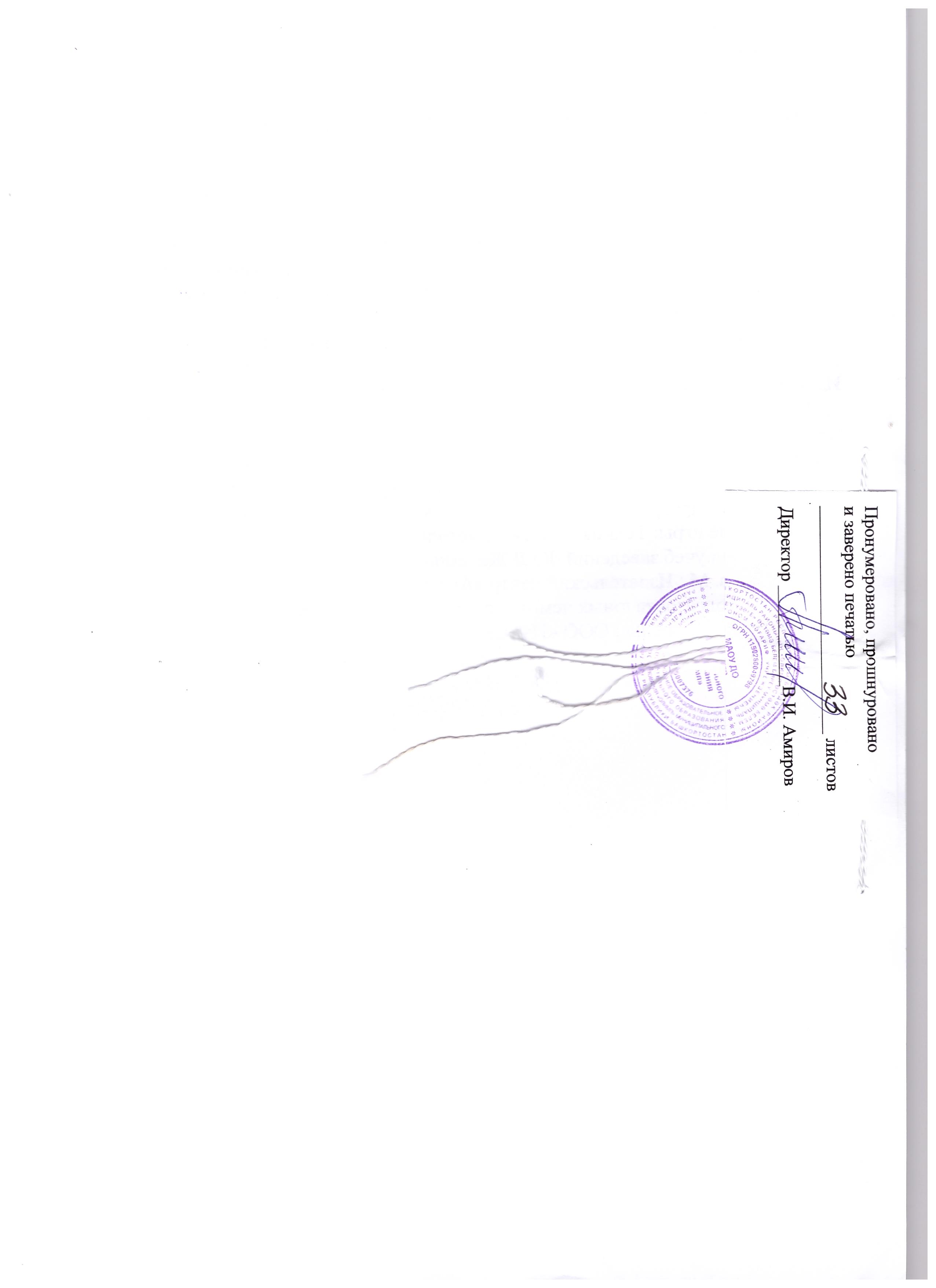 Этапы спортивной подготовкиПродолжительность этапов (в годах)Минимальный возраст для зачисления в группы (лет)Наполняемость групп (человек)Этап начальной подготовки3914Тренировочный этап (этап спортивной специализации)41210Этап совершенствования спортивного мастерстваБез ограничений154Этап высшего спортивного мастерстваБез ограничений162Год обученияМинимальная наполняемостьКоличество учебных часов в неделюКоличество учебных часов в годТребования по ОФП СФП ТТПЭтап начальной подготовкиЭтап начальной подготовкиЭтап начальной подготовкиЭтап начальной подготовкиЭтап начальной подготовкиПервый156276Выполнение нормативов ОФП СФП ТТПВторой156276Выполнение нормативов ОФП СФП ТТПТретий 149414Выполнение нормативов ОФП СФП ТТПТренировочный этапТренировочный этапТренировочный этапТренировочный этапТренировочный этапПервый 1312624Выполнениенормативов ОФП,СФП, ТТП, Выполнение норммассовых разрядовВторой 1214728Выполнениенормативов ОФП,СФП, ТТП, Выполнение норммассовых разрядовТретий 1212624Выполнениенормативов ОФП,СФП, ТТП, Выполнение норммассовых разрядовЧетвертый 1014728Выполнениенормативов ОФП,СФП, ТТП, Выполнение норммассовых разрядовСпортивно-оздоровительный этапСпортивно-оздоровительный этапСпортивно-оздоровительный этапСпортивно-оздоровительный этапСпортивно-оздоровительный этапВесь период156216-276Выполнениенормативов ОФП№Наименование Этапы Этапы Этапы Этапы Этапы Этапы Этапы Этапы Этапы №Наименование Спорт. оздоров-ыйНачальной подготовкиНачальной подготовкиНачальной подготовкиТренировочный Тренировочный Тренировочный Тренировочный Тренировочный №Наименование 1-2123123451Теория 666814151617172Общая физическая подготовка848473731081029077773Специальная физическая подготовка465052911101201081111204Техническая подготовка5960621001301321251391425Тактическая подготовка3435376480122761151206Интегральная тренировка2527305480117741111207Инструкторская исудейская практика810141621198Количество игр и соревнований1010121830404551519Контрольные испытания3446101214131010Самостоятельная работапо индивидуальным планам384042503811Врачебный контроль4445412Психологическаяподготовка881012613Восстановительные мероприятия22464Общее количествоЧасов:276276276414624728624728728№Основные темы занятийСог, НП Сог, НП Сог, НП Тренировочный этапТренировочный этапТренировочный этапТренировочный этапТренировочный этап№Основные темы занятий123123451Роль физической культуры и спорта в обществе и формировании личности112222112Социальное значение спорта.111111113Сведения о строении и функциях организма человека.121222114Влияние физических упражнений на организм занимающихся.111222115Гигиена, врачебный контроль и самоконтроль.111111116Правила игры в русскую лапту111111227Оборудование и инвентарь. --1111118Состояние и развитие лапты.---122229Основы техники и тактики игры---1112210Основы методики обучения.---1112211Установка игрокам передсоревнованиями и разбор проведенных игр---1112212Организация и проведениесоревновании.------11Итого: 6681415161717№Основные темы занятийСог, НПСог, НПСог, НПТренировочные группыТренировочные группыТренировочные группыТренировочные группыТренировочные группы№Основные темы занятий123123451Роль физической культуры и спортав обществе и формировании личности112222112Социальное значение спорта111111113Сведения о строении ифункциях организма человека.121222114Влияние физических упражнений на организм занимающихся111222115Гигиена, врачебный контроль и самоконтроль111111116Правила игры в русскую лапту111111127Оборудование и инвентарь --1111118Состояние и развитие лапты---122229Основы техники и тактики---1112210Основы методики обучения---1112211Установка игрокам перед соревнованиями и разбор проведенных игр---1112212Организация и проведение соревнований-----111Итого:6681415161717Развиваемоефизическое качествоКонтрольные упражнения (тесты)Контрольные упражнения (тесты)Развиваемоефизическое качествоюношидевушкиСкоростные качестваБег на 30 м(не более 5,9 с)Бег на 30 м(не более 6,2 сСкоростные качестваБег 60 м(не более 12 с)Бег 60 м(не более 12,9 с)Скоростно-силовыекачестваПрыжок в длину с места(не менее 130 см) Прыжок в длину с места(не менее 125 см)Скоростно-силовыекачестваБросок мяча весом 1 кгиз-за головы двумяруками (не менее 4,6 м) Бросок мяча весом 1 кг из-за головы двумя руками (не менее 4,0 м)КоординацияЧелночный бег 5x6 м(не более 12,3 с) Челночный бег 5x6 м(не более 12,6 с)Развиваемоефизическое качествоКонтрольные упражнения (тесты)Контрольные упражнения (тесты)Развиваемоефизическое качествоюношидевушкиСкоростные качестваБег на 30 м(не более 5,1 с)Бег на 30 м(не более 5,7 с)Скоростные качестваБег 60 м(не более 9,9 с)Бег 60 м(не более 10,3 с)Скоростно-силовыекачестваПрыжок в длину с места(не менее 175 см)Прыжок в длину с места(не менее 165 см)Скоростно-силовыекачестваБросок мяча весом 1 кгиз-за головы двумяруками (не менее 7,8 м)Бросок мяча весом 1 кг из-за головы двумя руками (не менее 7,2 м)КоординацияЧелночный бег 5x6 м(не более 11с)Челночный бег 5x6 м(не более 11,6 с)ТехническоемастерствоОбязательная техническая программаОбязательная техническая программа№НаименованиеЕдиницаизмеренияКоличество изделийОборудование и спортивный инвентарьОборудование и спортивный инвентарьОборудование и спортивный инвентарьОборудование и спортивный инвентарь1Бита для игры в лапту штук  122Мяч для игры в лапту  штук  503Стойки для разметки игрового поляштук   6Дополнительное и вспомогательное оборудование, спортивный инвентарьДополнительное и вспомогательное оборудование, спортивный инвентарьДополнительное и вспомогательное оборудование, спортивный инвентарьДополнительное и вспомогательное оборудование, спортивный инвентарь4Манишка для лапты штук105Мяч набивной весом от 1 до 5 кгштук46Мяч футбольныйштук27Скакалка гимнастическая штук128Скамейка гимнастическаяштук49Утяжелитель для ног   штук1210Утяжелитель для рук   штук1211Чехол для переноса биты и мячейштук2